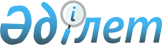 О внесении изменений и дополнений в Положение ~V970325 "О пруденциальных нормативах"
					
			Утративший силу
			
			
		
					Постановление Правления Национального Банка Республики Казахстан от 27 октября 1997 г. № 380 Зарегистрирован в Министерстве юстиции РК 21.01. 1998 г. за № 67. Утратило силу Постановлением Правления Национального Банка Республики Казахстан от 1 ноября 2010 года № 88       Сноска. Утратило силу постановлением Правления Национального Банка РК от 1.11.2010 № 88.

      

      В целях совершенствования нормативно-правовой базы деятельности банков второго уровня Правление Национального Банка Республики Казахстан постановляет: 

      1. Утвердить изменения и дополнения в Положение "О пруденциальных нормативах", утвержденное Правлением Национального Банка Республики Казахстан (Постановление от 23 мая 1997 года N 219) и ввести их в действие со дня государственной регистрации в Министерстве юстиции Республики Казахстан. 

      2. Юридическому департаменту (Уртембаев А.К.) совместно с Департаментом банковского надзора (Абдулина Н.К.) зарегистрировать в Министерстве юстиции Республики Казахстан настоящее Постановление и изменения и дополнения в Положение "О пруденциальных нормативах". 

      3. Департаменту банковского надзора (Абдулина Н.К.) довести настоящее Постановление и изменения и дополнения в Положение "О пруденциальных нормативах" до сведения областных (Главного Алматинского территориального) управлений (филиалов) Национального Банка Республики Казахстан и банков второго уровня. 

      4. Контроль за исполнением настоящего Постановления возложить на заместителя Председателя Национального Банка Республики Казахстан Сайденова А.Г. 

 

     Председатель  Национального Банка

                                        Утверждены                                        Постановлением Правления                                        Национального Банка                                        Республики Казахстан                                        от 27.10.97 N 380 



 

                         ИЗМЕНЕНИЯ И ДОПОЛНЕНИЯ 

              в Положение "О пруденциальных нормативах", 

                утвержденное Постановлением Правления 

               Национального Банка Республики Казахстан 

                      N 219 от 23 мая 1997 года 



 

      1. В названии раздела 1 и в пункте 1.1 слова "фонда (капитала)" заменить словом "капитала". 

      2. В пункте 2.2: 

      в подпункте а) слово "фонд" заменить словом "капитал"; 

      в подпункте в) слова "прибыли", "нераспределенная прибыль" заменить соответственно словами "чистого дохода", "нераспределенный чистый доход". 

      3. В подпункте г) пункта 2.3 слова "(счет 2402 заменить словами "(счет 2402 и счет 2401 в части субординированного срочного долга с первоначальным сроком погашения свыше 5 лет)". 

      4. В пункте 2.4 и далее по тексту слова "внебалансовых требований" заменить словами "внебалансовых обязательств". 

      5. В пункте 2.6: 

      слова "денежных средств" заменить словом - "денег"; 

      после слов "или гарантией Правительства Республики Казахстан" дополнить словами ", а также дебиторская задолженность (счета 1851, 1853, 1854)"; 

      слова "(в пределах длинной валютной позиции по такой валюте)" исключить; 

      слова "Начисленные процентные доходы" заменить словами "Начисленное вознаграждение (интерес)"; 

      слово "процентов" заменить словами "суммы вознаграждения (интереса)". 

      слова "Условные и возможные требования по степени риска 

             классифицируются следующим образом: 

      Гарантии и поручительства банка, выданные под встречные гарантии и поручительства Правительства Республики Казахстан, а также в части, обеспеченной залогом государственных ценных бумаг, депозитом, монетарными драгоценными металлами 0 



 

      Счета по размещению/получению в будущем депозитов/ссуд, если они носят обязательный (документально оформленный) характер (счета группы 6100, 6150) 0,5 



 

      Счета по приобретению/продаже ценных бумаг/финансовых фьючерсов, если они носят обязательный (документально оформленный) характер, за исключением государственных ценных бумаг и прочих высоколиквидных ценных бумаг, приемлемых для рефинансирования Национальным Банком (счета группы 6200, 6300) 0,5 



 

      Счета по купле-продаже иностранной валюты, если они носят обязательный (документально оформленный) характер (счета группы 6400) 0,5 



 

      Гарантии, поручительства, непокрытые аккредитивы (счета 6055, 6075, 6005, 6010) 1 



 

      При определении риска по некоторым условным и возможным требованиям (счета группы 6100, 6150, 6200, 6300 и 6400) в расчет необходимо брать требования, которые согласно документам могут возникнуть (отразиться по балансу) в течение текущего и 2-х последующих отчетных месяцев" заменить словами: 



 

            "Внебалансовые обязательства по степени риска 

                 классифицируются следующим образом: 



 

      Гарантии и поручительства банка, выданные под встречные гарантии и поручительства Правительства Республики Казахстан, а также в части, обеспеченной залогом государственных ценных бумаг, депозитом, монетарными драгоценными металлами 0 

      Счета по приобретению либо продаже ценных бумаг и/илифинансовых фьючерсов, если они носят обязательный характер(оформлены документально), за исключением государственныхценных бумаг и прочих высоколиквидных ценных бумаг, приемлемыхдля рефинансирования Национальным Банком (счета группы 6700,6800)                                                            0     Счета по купле-продаже иностранной валюты (счета группы6900), если они носят обязательный характер (оформленыдокументально)                                                   0     Возможное уменьшение требований по принятым гарантиям (счет6575)                                                            0     Возможные обязательства по выпущенным покрытым аккредитивам(счет 6520)                                                      0 

       Счета по размещению либо получению в будущем ссуд и/или депозитов (счета группы 6600, 6650), если они носят обязательный характер (оформлены документально) 0,2 



 

      Гарантии, поручительства, непокрытые аккредитивы (счета 5555, 6505, 6510) 1 



 

      При определении риска по некоторым внебалансовым обязательствам (счета групп 6600, 6650, 6700, 6800 и 6900) в расчет необходимо принимать обязательства, которые могут возникнуть согласно документам (с последующим отражением в балансе) в течение текущего и/или 2-х следующих за ним отчетных месяцев.".     6. В пункте 3.2:     слова "условных и возможных требований" заменить словами"внебалансовых обязательств".     7. В пункте 4.1:     абзац третий изложить в следующей редакции:     "- наличные деньги (счета 1001, 1002, 1003, 1051, 1052);";     имеющуюся таблицу сравнения сроков активов и обязательств банкаизложить в следующей редакции:       "Таблица сравнения сроков активов и обязательств банка                                на "___"___________г.                                              в тыс. тенге--------------------------------------------------------------------Сроки|до вос-|от 2|от 8  |от 1   |от 3   |прос-  |блокиро-| Итого     |требо- |до 7|дней  |до 3   |до 6   |рочен- |ванные  |     |вания  |дней|до 1  |месяцев|месяцев|ный    |активы  |     |       |    |месяца|       |       |(ое)   |        |     |       |    |      |       |       |актив  |        |     |       |    |      |       |       |(обя-  |        |     |       |    |      |       |       |затель-|        |     |       |    |      |       |       |ство)  |        |--------------------------------------------------------------------А    |       |    |      |       |       |       |        |--------------------------------------------------------------------О    |       |    |      |       |       |       |        |--------------------------------------------------------------------А-О  |       |    |      |       |       |       |        |--------------------------------------------------------------------А/О  |       |    |      |       |       |       |        |--------------------------------------------------------------------     слова "денежных средств" заменить словом "денег".     8. Пункт 5.2 дополнить новым предложением следующего содержания: 

       "При расчете валютной позиции остатки по счетом 1858 и 2858 необходимо учитывать только в части позиции по иностранной валюте.". 

      9. В абзаце первом пункта 5.3. слова "(в том числе лицензии на создание обменного пункта)" исключить. 



 

      Председатель 

 
					© 2012. РГП на ПХВ «Институт законодательства и правовой информации Республики Казахстан» Министерства юстиции Республики Казахстан
				